Дед. 14 октября	Покров Пресвятой Богородицы Слово покров означает - обретение защиты.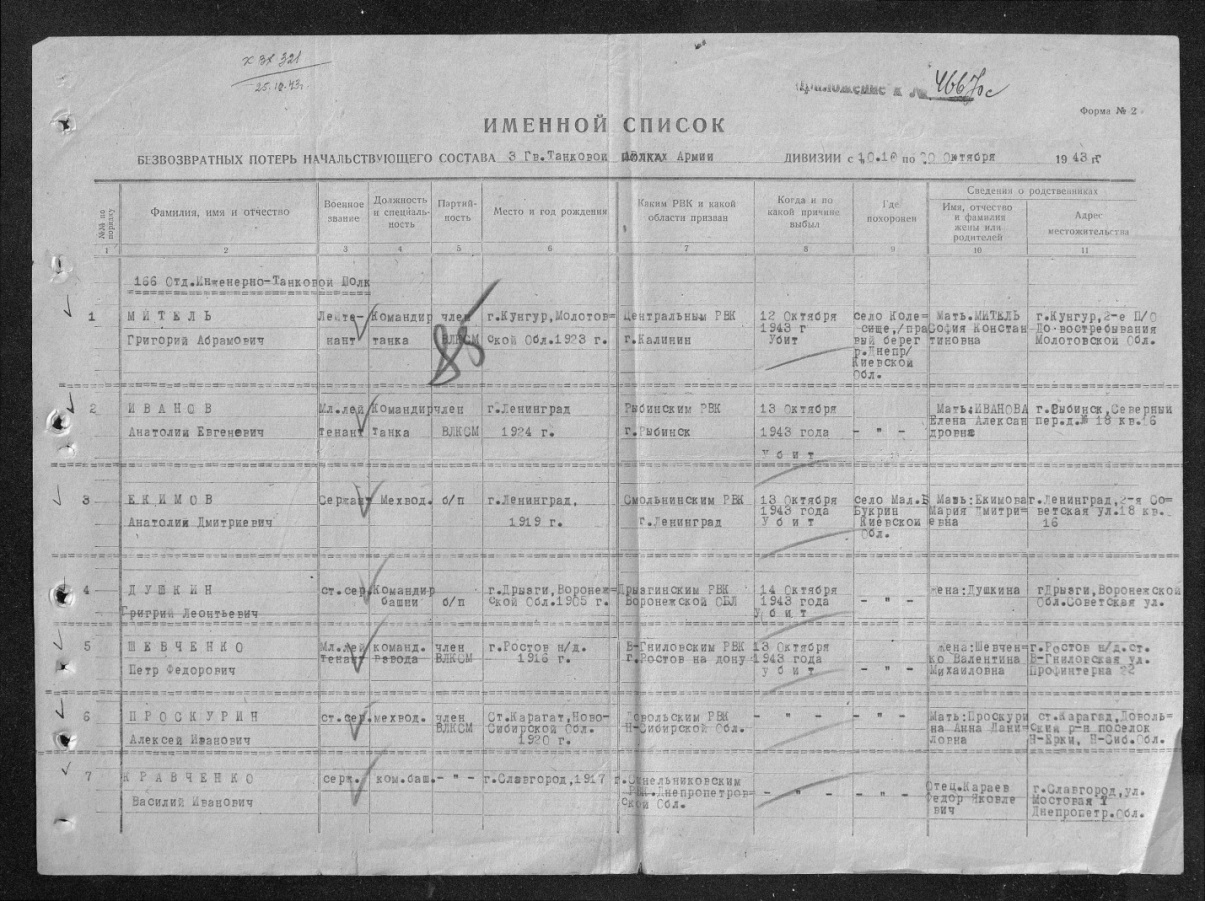 